 Udviklingsplan Søndermark Gruppe august 2017 – 31.12.2019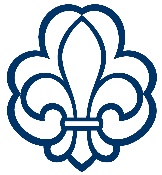 Mål:Den 1.6. 2019 har Søndermark Gruppe 120 spejdere fordelt ligeligt på aldersgrupper. Kvoteringen er fortsat 6 spejdere pr. leder.Vi har en klan på 20 spejdere og en 2.generationsklan 20+Vi har en trop med patruljer med PL + PA. Disse udgør X-patruljen med egne møder.Vi har en juniorgren med tre spændende og forskellige årVi udvikler spejdere som ledere og byder nye ledere velkommenVi øger vores gennemsnitlige medlemstid med 30% (til ca. 40 mdr. pr. medlem)Vi tydeliggør Spejderideen og Spejdermetoden for spejdere, ledere og forældre.Arbejdet i Søndermark gruppe udføres i overensstemmelse med DDS love og værdier og er inspireret af korpsets udviklingsplan, som 2016- 2018 fokuserer på tre temaer: Ledelse, Børn leder børn og Friluftsliv. Forslag til gruppens arbejde med disse tre temaer følger her:LEDELSE          Vi leder eksemplarisk, ansvarsfuldt, i fællesskab, til handling og sætter i bevægelseLedelse er en opgave, der handler om at koordinere ift. de mål og rammer, der er, sammen med de andre ledere. En leder er en, der igangsætter, og hjælper med at styre mod målet gennem effektiv og ambitiøs ledelse. En leder i Søndermark gruppe koordinerer, tager ansvar, faciliterer, udviser respekt, accepterer ledelse, tager ledelsesopgaven på sig, sætter i gang, styrer mod mål, løfter i flok og fællesskab, evaluerer, diskuterer holdninger til ledelsesstile og giver og modtager feedback. En leder står ikke alene. Ledere i Søndermark gruppe er rollemodeller for spejderne.Der skal være udviklingsmuligheder tilpasset den enkelte, herunder kurser. Ledelsesudvikling skal relateres til konkrete møder og ture, hvor kursusindhold kan omsættes i praksis. Der er en vekselvirkning mellem det, man lærer som leder i gruppen og på kurser, og lederens civile liv.Nye ledere skal sikres en god introduktion til gruppen og til lederopgaven. Der skal være en tilrettelagt rute for denne. Herigennem skal yngre ledere sikres en ”pædagogisk rygsæk” med ledelsesværktøjer, de nemt kan trække op, og have en mentor/ støtteperson i det første halve år.Ledersamarbejdet skal styrkes i de enkelte grene og mellem lederne i alle grene. Dette kan fx ske ved møder, hvor man direkte lærer af hinanden, sparrer pædagogisk og diskuterer holdninger til ledelse(sstil). Det er centralt, at der tages udgangspunkt i konkrete sager/ cases, som man kan blive klogere af at samtale om. I den sammenhæng kan man evaluere gældende lederstruktur.Forældre og ledere er løbende i dialog. For at tydeliggøre DDS’ og gruppens ide udfærdiges en brochure derom. Ved hvert spejderårs begyndelse afholder grenene møde med forældre, hvor rammerne for spejderårets arbejde præsenteres. Dette danner baggrunden for den fortsatte samtale.BØRN LEDER BØRN         Vi løser opgaver og udfordringer i små selvstændige fællesskaberNår børn leder børn, kommer de videre i deres udvikling end ved at blive kommanderet med. Børnene lærer at tage ansvar for andre, og alle lærer. Dette udvikler selvstændighed og respekt for individet. I Søndermark gruppe arbejdes med konceptet, at børn leder børn, allerede fra mikroalderen tilpasset den enkelte aldersgruppe og den enkelte spejder. Den unge patruljeleder skal øve sig i at lede unge mennesker. Børn leder børn handler om at bane vejen for de unges selvstændighed, mod og vilje til at tage ansvar og fx selv planlægge møder. Patruljemedlemmerne skal trænes i at samarbejde og bidrage til fællesskabet. Vejen frem ses som en trin-for-trin-tilgang:Spejderne uddannes til samarbejde og til acceptere, at alle har forskellige kompetencerUd fra ideen om, at spejdere er morgendagens ledere, bliver begrebet ledelse og accept af ledelse introduceret hos mikroerne, hvor forskellen på at lede og at bestemme italesættes.Øvelse gør mester, også med hensyn til ledelse, så det vil være hensigtsmæssigt at begynde med at lede mindre opgaver, dele af møder, en leg el.lign., 1 barn leder 1 barn, små børn leder større børn, større børn leder mindre børn, og der er en mentorordning – få en ven (i en anden gren). Svend-lærling: første-års spejdere i grenen oplæres af andet-års spejdere kan også overvejes.Patruljelederopgaven i alle aldersgrupper tages op til revision for at finde nye veje til at selvstændiggøre de unge og give dem mod til at påtage sig opgaver med at lede. Heri kan indtænkes turnusordninger som PL/ PA i et kvartal eller halvt år, opgaver i grene/ på tværs af grene for at fremme samarbejde i ledelsessituationer. Arbejdet i afdelingerne evalueres regelmæssigt.FRILUFTSLIV         Vi lever, leger og lærer i naturen, hvor vi er stille, vilde og nysgerrigeVed friluftsliv forstår vi noget, der kun sker/ kan foregå i naturen på naturens præmisser. Spejderne indgår i en proces med naturen ved at opleve, anvende, lære, fordybe sig. Blandt de største styrker ved friluftslivet er, at spejderne her oplever udfordringer og kan påtage sig ansvar.  Naturen kan lære dem noget, de ikke kan lære i skolen og i det hele taget ingen andre steder, og naturen kan fungere som medicin eller terapi på mange måder. Naturen er karakterdannende, idet spejderne træner udholdenhed og gåpåmod, ligesom de lærer at vælge det ukendte. Når spejderne har overvundet en udfordring i naturen, får de et boost, og deres selvværd styrkes. I naturen opbygges relationer, tiden bliver relativ, der er tid til fordybelse, nærvær og nærværende samvær. Samtidig udvikler naturen kreativitet. I naturen kommer spejderne tilbage til det oprindelige. De lærer glæde og respekt for naturen, hvoraf de kan lære miljøkundskab og at værne om naturen. Gennem det primitive liv lærer spejderne, hvor lidt man kan klare sig med, hvad man egentlig kan klare selv, samt at det ikke er farligt.Mht den nye hytte og friluftslivet ses den som en overgang mellem inde og ude, hvor der er et flow i anvendelse, og inde og ude anvendes parallelt og supplerer hinanden.Friluftsoplevelser, som udfordrer spejdernes grænserTure, som inkluderer vandring og friluftsliv – og andre spejdere – både for trop og juniorer, nationalt som internationaltEt par ledere uden grentilhørsforhold, som kan stå for de ekstra og spændende friluftslivs/udenomstiltag for gruppen Lederne og bestyrelsen opstiller konkrete mål og handlingsplaner for arbejdet og laver løbende opfølgning. Planen evalueres 2019. Efterår 2019 udarbejdes ny udviklingsplan for perioden 2020 – 22. 